Prevádzkový poriadok učebne záhradníctva, rastlinnej výroby a chémieVšeobecné pravidláPrevádzkovateľom učebne je Stredná odborná škola poľnohospodárstva a služieb na vidieku, Predmestská 82,010 01 Žilina. Učebňa sa nachádza na 3. poschodí budovy školy.Odbornú učebňu otvorí vyučujúci pred začiatkom vyučovania, počas vyučovania zabezpečí poriadok a bezpečnosť pri práci. Po vyučovaní učebňu zavrie.Žiakom je dovolený vstup do odbornej učebne len za prítomnosti vyučujúceho, v príslušnom oblečení pre typ práce. Cez prestávky žiaci opúšťajú učebňu a vyučujúci ju uzamkne.Žiak si pred vstupom vypne mobilný telefón a odloží do tašky.Žiak nesmie v učebni konzumovať jedlo a piť nápoje.Bez pokynu a dozoru vyučujúceho žiaci nesmú otvárať skrinky s učebnými pomôckami a manipulovať s nimi. Po skončení vyučovania za dozoru vyučujúceho odložia pomôcky na pôvodné miesto a sú povinní dať učebňu do pôvodného stavu.Zakazuje sa odnášať z odbornej učebne pomôcky bez súhlasu vyučujúceho.Žiak nesmie meniť vzhľad učebne, premiestňovať vybavenie v učebni a vynášať vybavenie z učebne (písať po stole, lepiť nálepky na nábytok a podobne).Žiak nesmie manipulovať s elektrickými zásuvkami.Zapínanie elektrických prístrojov je povolené len na pokyn vyučujúceho.Žiaci sú povinní dodržiavať bezpečnostné a hygienické opatrenia podľa pokynov vyučujúceho.Pri práci s pomôckami treba s nimi zaobchádzať šetrne, aby nedošlo k ich poškodeniu. V prípade poškodenia je žiak povinný spôsobenú škodu v plnej výške uhradiť.Pri odchode z odbornej učebne prekontroluje vyučujúci, či sú vypnuté elektrické prístroje, zastavená voda, uzatvorené okná a či je v miestnosti primeraný poriadok.Práca na cvičeniach z chémieNa prácu sa pripravujte podľa pokynov učiteľa.Pred začiatkom vlastnej práce sa dobre oboznámte s postupom a počas práce ho dôsledne dodržiavajte.Pri práci používajte ochranné pomôcky (ochranný štít, rukavice, ochranné okuliare a i.), ak je ich použitie v postupe predpísané.Počas práce stále udržujte na pracovnom stole poriadok, používajte len riadne označené chemikálie, čisté a neporušené chemické nádoby a iné pomôcky.Látky neochutnávajte a nevdychujte ich pary.Pracujte sústredene a opatrne. Nepozornosťou vznikajú úrazy a rôzne nehody.Priebeh chemického pokusu ustavične sledujte, bezdôvodne neopúšťajte svoje pracovné miesto.Každé rozsypanie, rozliatie chemikálie alebo nehodu hláste učiteľovi, ktorý zabezpečí likvidáciu chemikálie, prípadne ošetrí postihnutého.So zariadením laboratória zaobchádzajte šetrne a udržujte ho v poriadku. Neplytvajte vodou.Odpad pri práci (zvyšky chemikálií, kúsky filtračného papiera, rozbité sklo a i.) zlikvidujte podľa pokynov vyučujúceho.Po skončení práce skontrolujte stav svojho pracovného miesta i používaných pomôcok a uzavrite vodu.Pravidlá správania sa pri práci s IKTV učebni je pre žiakov vyčlenených 12 počítačov.Žiak pracuje podľa pokynov vyučujúceho a správa sa tak, aby svojou činnosťou nerušil ostatných.Žiak je povinný zapísať sa do zošita (meno, trieda, dátum, vyučovaciu hodinu, číslo počítača, na ktorom pracoval).Žiak nesmie vynášať počítač ani jeho príslušenstvo z učebne bez povolenia vyučujúceho.Keď má žiak problémy pri zapínaní počítača, zavolá vyučujúceho.Žiak nereštartuje počítač bez upozornenia a následných pokynov vyučujúceho.Na pokyn učiteľa je žiak povinný vypnúť počítač podľa zásad pre vypínanie počítača (zavrieť všetky okná na pracovnej ploche a korektne vypne počítač, po vypnutí počítača vypne monitor).Žiak sa nesmie dotýkať obrazovky monitora a ani naň písať .Žiak nesmie meniť vzhľad počítača, ani jeho základné nastavenia.Žiak nesmie rozmontovať (otvárať) počítač alebo jeho príslušenstvo.Žiak nesmie vymazávať ani odinštalovať programy, ani práce iných žiakov.Žiak nesmie do počítača nahrať a inštalovať iné programy.Každé médium (CD disk, USB kľúč) žiak smie použiť až po skontrolovaní antivírusovým programom.Žiak nesmie prezerať a šíriť pornografické, rasistické, teroristické a iné nevhodné materiály (týka sa aj hier a webových stránok).Žiak má zakázané načítavať stránky, ktoré nesúvisia s danou témou hodiny (aj chat a mail).Žiak nesmie používať počítač k žiadnym protizákonným aktivitám.Žiak je povinný neodkladne nahlásiť všetky škody zistené pri práci vyučujúcemu a tiež činnosť, ktorá narušila prirodzený chod počítača.Žiak je povinný nahradiť všetky škody, ktoré spôsobil i zaplatiť čas, ktorý je potrebný na ich odstránenie (za škodu sa považuje aj zámerná zmena konfigurácie programového vybavenia, zavírenie počítača, zmena nastavenia a pod.).Žiak má právo po dohode s vyučujúcim použiť aj príslušenstvo (napr. tlačiareň).Závady hlásiť hneď na hodine vyučujúcemu, prípadne zodpovednej osobe - Ing. Stanislav Králik.Porušenie týchto zásad sa rieši podľa školského poriadku.NEZNALOSŤ PRAVIDIEL NEOSPRAVEDLŇUJE!!!Žilina 10.10. 2017                                                                   Riaditeľ školy: Ing. Schvarc Ľubomír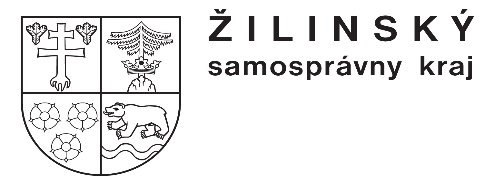 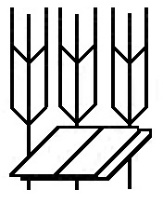 Stredná odborná škola poľnohospodárstva a služieb na vidiekuPredmestská 82010 01 Žilina 1